INTERNATIONAL FAMILY BUSINESS CAMP OLYMPIC 2020 GREECE, JULY 11-22 (11 DAYS/10 NIGHTS)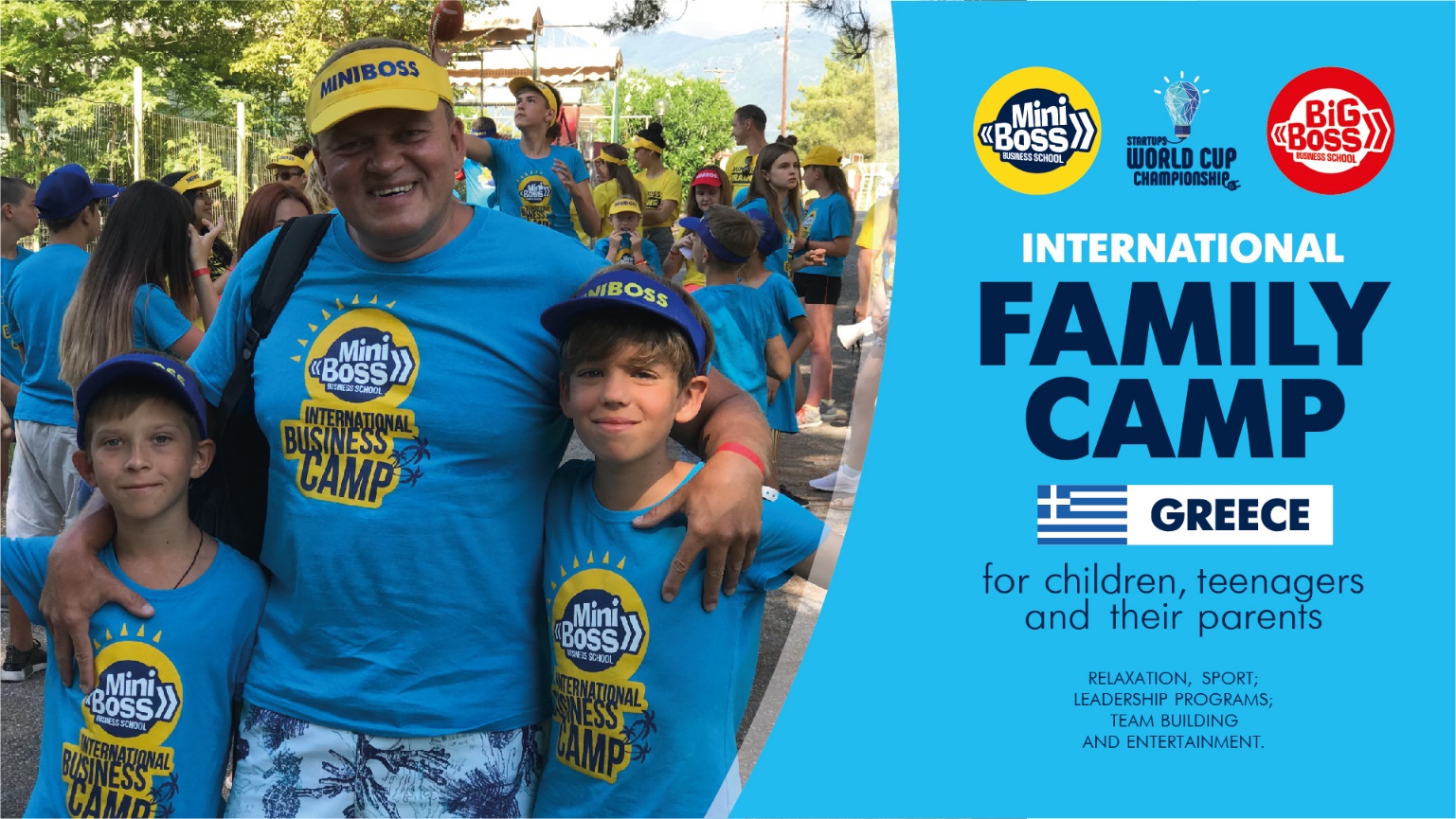 INTERNATIONAL CAMP IN GREECE = FRIENDS + RECREATION + SPORTS + GAMES + DEVELOPMENTFIVE MAIN ADVANTAGES:• REST and WELLNESS. The goal is to make the body healthy and strong! Therefore, in the concept of the camp will be a lot of physical activities (jogging, proper breathing with fresh sea air, stretching with yoga, many sports games (football, volleyball, aqua ball);SKILLS DEVELOPMENT. Our camp will be different from all others – children won’t just rest there, they will also develop yourself on a very important profile - LEADERSHIP. MINIBOSS & BIGBOSS LEADERSHIP PROGRAMS are well known worldwide for their effectiveness! It will be unforgettably fun, interesting and useful! HEALTHY ENVIRONMENT. A special advantage is a healthy eco-friendly atmosphere. We invite the most purposeful children and youth who want their own successful future, and this creates a strong atmosphere with strong values. FAMILY CAMP. Children and their parents are invited. The unique Coach Program "IDEAL" is free for every MINIBOSS & BIGBOSS parent!). INTERNATIONAL. Our team of global trainers leads the program in English / Russian /Lithuanian /Bulgarian / etc. Our mentors will do everything to make every child feel part of a global team! LOCATIONThe camp is located on 80 km from Thessaloniki and 25 km from Katerini city, near the sea and at the foot of the majestic Mount Olympus, with a picturesque and extensive beach, that is covered with fine golden sand: ORFEAS Blue Resort, Korinos beach, Katerini, Greece.www.orfeas-hotels.grACCOMMODATIONAccommodation for 3-4 people in the comfortable room. In each room there are 3 or 4 beds; TV; Air conditioning; Fridge; Bedside tables; wardrobe; bathroom with hairdryer, safe deposit. MEALMEAL is carried out in the "buffet" system 4 times a day (breakfast, lunch, afternoon snack and dinner). Every day the menu contains fresh fruits and vegetables, soup. ALL INCLUSIVE PRICE (accommodation, meal, educational & entertaining program, taxes, service fees)€ 1080 for kid and € 1260 for adult (price is valid until 30.03.2020);€ 1150 for kid and € 1300 for adult (price is valid until 30.05.2020);€ 1200 for kid and € 1400 for adult (from 1.06.2020).• The indicated net prices in euros per person for the entire period;• In case of double occupancy of adults - an extra charge of 200 euros / each;• Accommodation in a room with a bathroom, TV, air conditioning, refrigerator;• For every 15 children - 1 place for the leader / teacher is free.The price includes:• Accommodation at the hotel in the hotel;• ALL Light “buffet” with water, tea and instant juice during meals;breakfast: 8:30 - 10:00lunch: 12:30 - 14:00snack: 16:00 - 16:30 (only for children)dinner: 18:30 - 20:30• Change of bed linen - 1 time for 7 days;• Hot and cold water in the bathroom – day and night;• Use of 2 football and volleyball fields;• Provision of sports equipment (balls for volleyball, football, basketball);• Use of iron / at the reception /;• Medical care - 24 hours;• 24-hour camp guard by specialized services;• Wi-Fi in the restaurant and beach area;• Rich educational game and animation program of MINIBOSS with professional English-speaking and Russian-speaking trainers / tutors, etc.Additional charges: • Insurance; • Air or bus tickets; • Payment for accompanying children - 50 euro / person; • Group transfer Thessaloniki-camp-Thessaloniki (min 15 people); • For accommodation of 2 people per room - extra charge for each adult + 20 euro/day, • For every 15 children - 1 place for a leader/teacher free of charge.camps.miniboss-school.comWELCOME TO GREECE!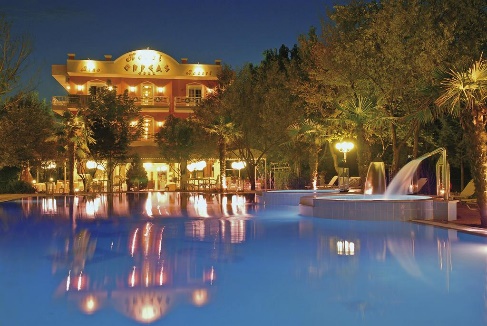 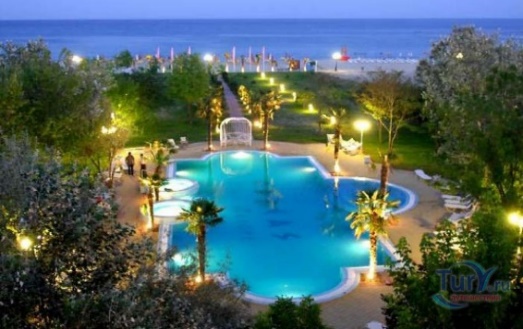 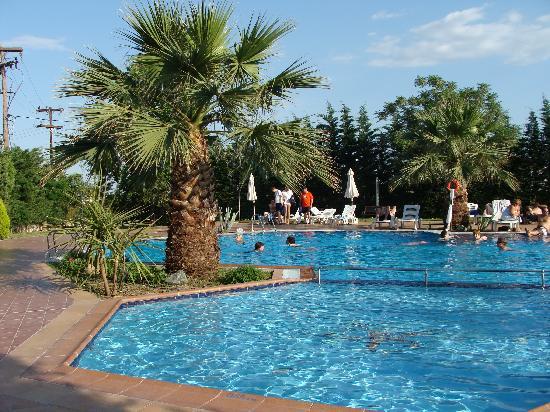 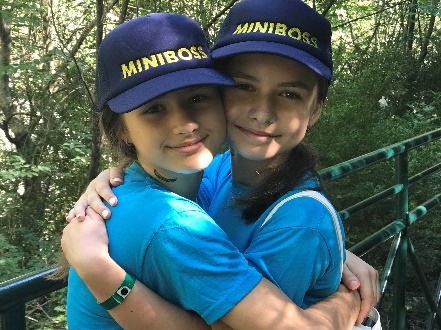 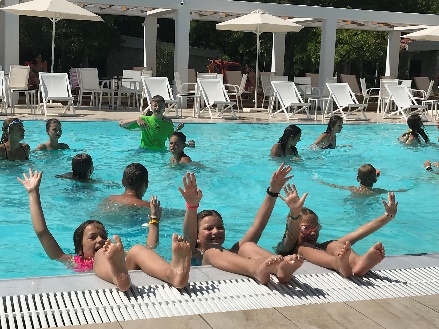 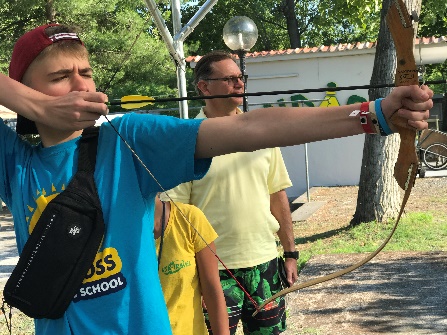 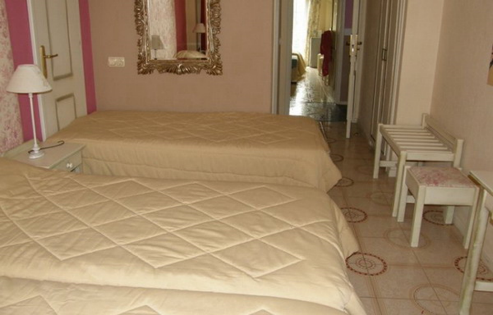 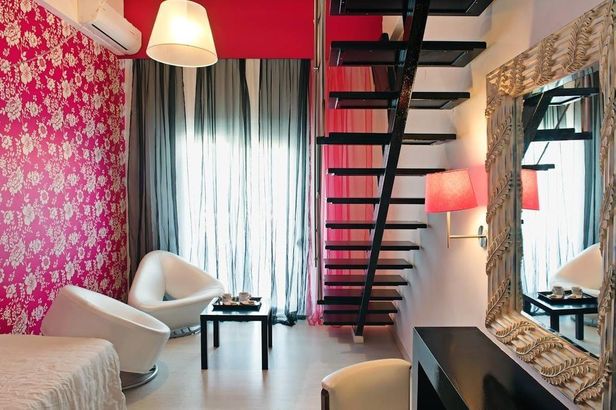 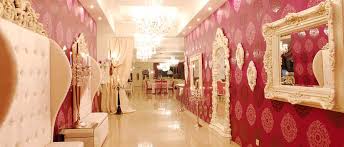 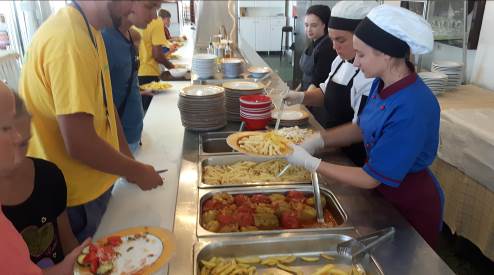 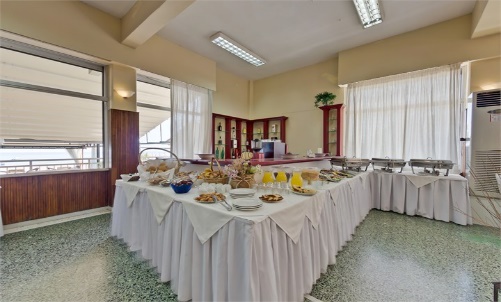 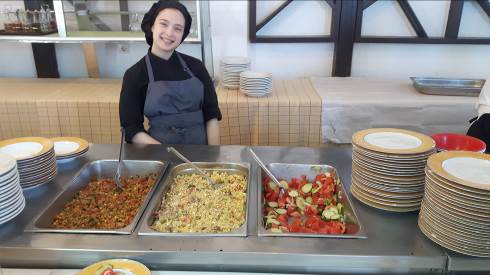 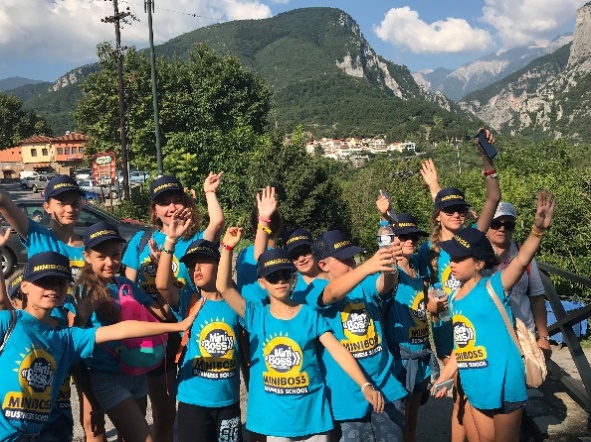 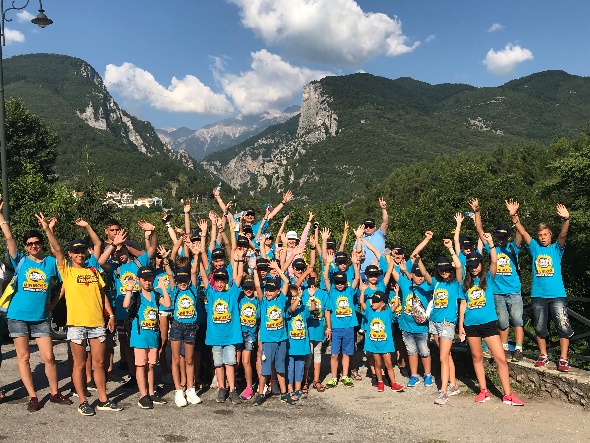 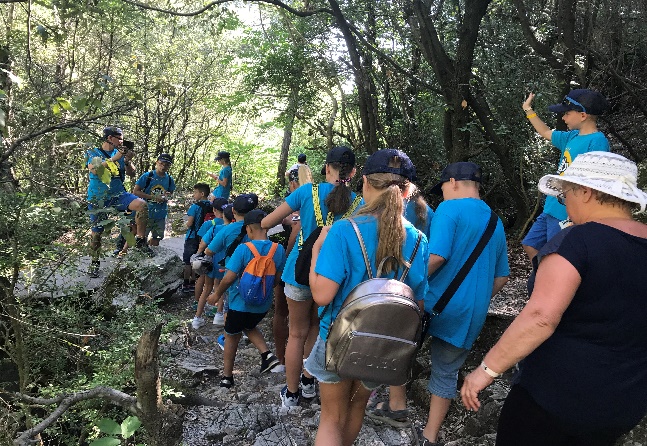 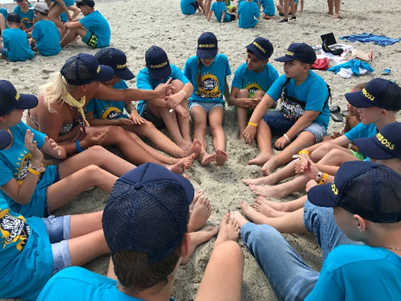 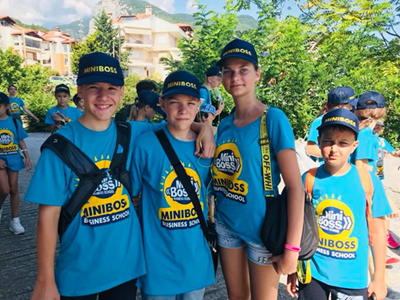 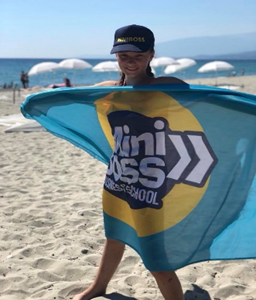 